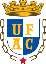 UNIVERSIDADE FEDERAL DO ACREPRÓ-REITORIA DE PESQUISA E PÓS-GRADUAÇÃOCOMISSÃO DE RESIDÊNCIAS MULTIPROFISSIONAIS - ACREPROGRAMAS DE RESIDÊNCIAS MULTIPROFISSIONAIS E EM ÁREA DA SAÚDEEDITAL PROPEG Nº 40/2023-A: ANEXO IIDECLARAÇÃO DE VERACIDADEEu, ________________________________________, CPF _________________, de acordo com o que rege as normas dos Programas de Residências Multiprofissionais e em Área da Saúde, DECLARO, para fins de direito, sob as penas da Lei, que as informações e declarações que apresento para a 1ª e 2ª etapa de seleção deste processo seletivo, são verdadeiros e autênticos (fiéis à verdade e condizentes com a realidade).Fico ciente por meio deste documento, que a falsidade dessa declaração configura crime previsto no art. 298 e 299 do Código Penal Brasileiro, passível de apuração na forma da Lei.Rio Branco/AC, ______ de _________________ de _______. ________________________________Assinatura do(a) CandidatoUNIVERSIDADE FEDERAL DO ACREPRÓ-REITORIA DE PESQUISA E PÓS-GRADUAÇÃOCOMISSÃO DE RESIDÊNCIAS MULTIPROFISSIONAIS - ACREPROGRAMAS DE RESIDÊNCIAS MULTIPROFISSIONAIS E EM ÁREA DA SAÚDEEDITAL PROPEG Nº 40/2023-A: ANEXO IIIDECLARAÇÃO DE QUE NÃO POSSUI VÍNCULO EMPREGATÍCIOEu, ________________________________________, CPF _________________, declaro para os devidos fins, de acordo com o que rege as normas dos Programas de Residências Multiprofissionais e em Área da Saúde, que não possuo vínculo empregatício, estando, portanto, liberado(a) em tempo integral para as atividades que o curso requer, e portanto liberado para receber a bolsa mensal do MEC, como único vínculo de fonte pagadora. Declaro que as informações contidas neste documento são verdadeiras e que o compromisso firmado neste documento será cumprido.Rio Branco/AC, ______ de _________________ de _______. ________________________________Assinatura do(a) ResidenteUNIVERSIDADE FEDERAL DO ACREPRÓ-REITORIA DE PESQUISA E PÓS-GRADUAÇÃOCOMISSÃO DE RESIDÊNCIAS MULTIPROFISSIONAIS - ACREPROGRAMAS DE RESIDÊNCIAS MULTIPROFISSIONAIS E EM ÁREA DA SAÚDEEDITAL PROPEG Nº 40/2023-A: ANEXO IVTERMO DE COMPROMISSOEu, ___________________________________________________, tendo conhecimento que os Programas de Residências Multiprofissionais da Universidade Federal do Acre, exigem dedicação exclusiva e o cumprimento de 60 (sessenta) horas semanais, comprometo-me em me dedicar, em tempo integral, ao Programa que fui aprovado.Declaro que o compromisso firmado neste documento será cumprido.Rio Branco/AC, ______ de _________________ de _______.__________________________________________Assinatura do(a) ResidenteUNIVERSIDADE FEDERAL DO ACREPRÓ-REITORIA DE PESQUISA E PÓS-GRADUAÇÃOCOMISSÃO DE RESIDÊNCIAS MULTIPROFISSIONAIS - ACREPROGRAMAS DE RESIDÊNCIAS MULTIPROFISSIONAIS E EM ÁREA DA SAÚDEEDITAL PROPEG Nº 40/2023-A: ANEXO VIREQUERIMENTO DE MATRÍCULA CURRICULARI- Identificação:Nome do(a) candidato(a): _________________________________________________________________Data de Nascimento: ____/____/____         Naturalidade: ___________________ Estado: _____________Sexo: __________ Estado Civil: _____________ Cor: ___________ Tipo sanguíneo: ______________ Identidade n°: _________________ Órgão Expedidor: _______________ CPF: _______________________________     PIS/PASEP: __________________Banco: _______________ Agência: _______________ Conta corrente: _______________E-mail: ______________________________ Telefone: _______________ Telefone celular:____________Endereço Residencial: _____________________________________________________       Nº _________CEP: ____________________     Cidade:________________________     Estado:_____________Vem requerer Matrícula Curricular no Programa de Residência Multiprofissional – Turma 2023. Para tanto, anexa a documentação solicitada:(    ) Cópia do diploma de graduação, registrado pelo MEC;(    ) Cópia de CPF e RG;(   ) Cópia do Registro no Conselho de Classe ou cópia do protocolo de solicitação de registro profissional emitida pelo Conselho de Classe;(    ) Cópia do comprovante de residência ou Declaração de Endereço;(    ) Cópia do PIS/PASEP (se possuir);(    ) Declaração do candidato de que não possui vínculo empregatício (Anexo III);(    ) Termo de Compromisso (Anexo I);(   ) Cópia de dados bancários (extrato ou cartão do banco onde constam: Banco, Agência e Conta corrente) para recebimento da bolsa de estudos.Estando ciente das normas deste Programa de Residência, assina o presente requerimento.Rio Branco/AC, ____ de __________ de _______._____________________________________________Assinatura do(a) ResidenteUNIVERSIDADE FEDERAL DO ACRE NÚCLEO DE REGISTRO E CONTROLE ACADÊMICO COORDENADORIA DE ADMISSÃO E MATRÍCULAEDITAL PROPEG Nº 40/2023: ANEXO VIIREQUERIMENTO DE MATRÍCULA INSTITUCIONALCurso:	 Nº do Edital de Seleção: 	– INFORMAÇÕES PESSOAIS:Nome Completo:  				 Data de Nascimento:       _/       /	Nacionalidade:		 Naturalidade:		Sexo:	: Estado Civil: 	 Filliação: 				Endereço Completo (com CEP):  	Telefone:	E-mail:   	– DOCUMENTOSDocumento de Identidade:	Órgão Expedidor:   	 CPF:    		Título de Eleitor:	Zona:	Seção:	 Documento Militar (Nº do R.A.):   			– DADOS DE CONCLUSÃO DO ENSINO SUPERIORInstituição:		 Curso:	Ano de Conclusão:   	Rio Branco/AC, ____ de __________ de _________.Assinatura do(a) Candidato(a)* Este requerimento deverá ser impresso, assinado e digitalizado juntamente com os demais arquivos solicitados para matrícula institucional, e, por fim, enviado em arquivo único para o e-mail matricula@ufac.br.UNIVERSIDADE FEDERAL DO ACRENÚCLEO DE REGISTRO E CONTROLE ACADÊMICOCOORDENADORIA DE ADMISSÃO E MATRÍCULAEDITAL PROPEG Nº 40/2023: ANEXO VIIITERMO DE RESPONSABILIDADEEu,	                                                      , portador do CPF nº 	          , residente e domiciliado no endereço        	                                                                                                                 assumo inteira responsabilidade pelas informações prestadas nesta solicitação, e pela autenticidade das cópias dos documentos digitalizados entregues para fins de matrícula no Programa de Residência________________________________________________________________, Edital de Seleção nº                                     _____________, da Universidade Federal do Acre.Declaro ainda estar ciente que a falsidade nas informações prestadas implicará nas penalidades cabíveis, em âmbito civil, administrativo e penal.Rio Branco/AC, _____ de __________ de ________.Assinatura do(a) Candidato(a)* Este Termo de Responsabilidade deverá ser impresso, assinado e digitalizado juntamente com os demais arquivos solicitados para matrícula institucional, e, por fim, enviado em arquivo único para o e-mail matricula@ufac.br.